LAOS – Luang Prabang – Easy Hike from Ban Nong Heo to Kuang Sy Waterfalls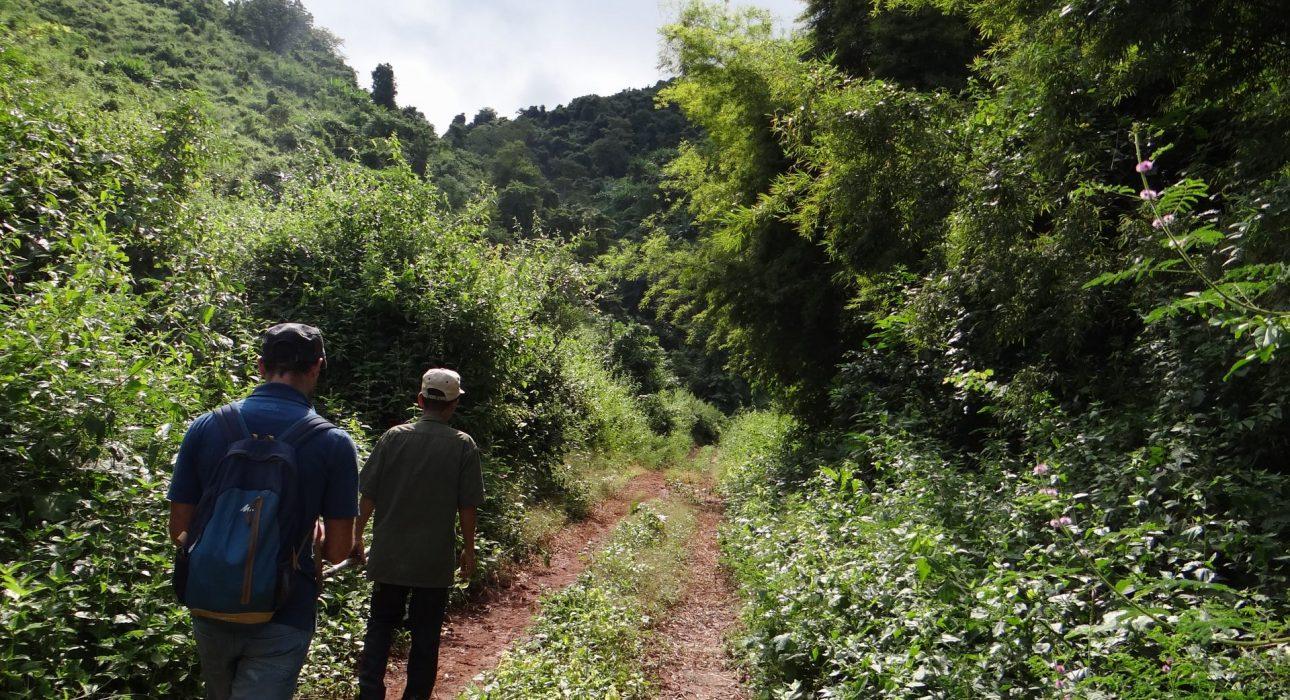 Over ViewThemeClassic, SustainableCountry - CityLaos - Luang PrabangMarket segmentGroups, Thematic LeisurePrice Level$$Level of difficultiesLEVEL 2Max pax35 SeasonalityFrom October to JuneArrival cityLUANG PRABANGDeparture cityLUANG PRABANGDescriptionAfter the trip to Ban Nong Heo, travelers have some time to discover the charming Khmu village, with its traditional houses, its water buffalo and free-range ducks walking around, and even the farmers and master blacksmiths dealing with their daily tasks. Then, travelers have the chance to join in an easy hike in the countryside, pass over hills, and through forests and plantations, with nice viewpoints to stop at along the way. After a one and a half hour walk in the beautiful natural environment, travelers arrive at Ban Thapene, a village which sits at the foot of the stunning Kuang Sy Waterfalls. It is recommended to do this hike in the morning in order to spend some time at the waterfalls in the afternoon.Can be combined withThematic LeisureLAOS – Luang Prabang – Buffalo Dairy FarmSelling pointsTo have a perfect combination of easy hiking in beautiful landscapes and relaxation at the waterfalls afterwards.An alternate way to visit one of the most famous attractions in Laos.SustainabilityLevel Of The ExcursionMedium – This activity offers tangible positive contributions to the local community, culture and/or environmentThe Impact Of This ExcursionSocial/cultural ImpactCultural Conservation, Empowerment and education, Involving minoritiesEconomic ImpactLocal individual benefits, Community benefitsTime And TransportationPhotos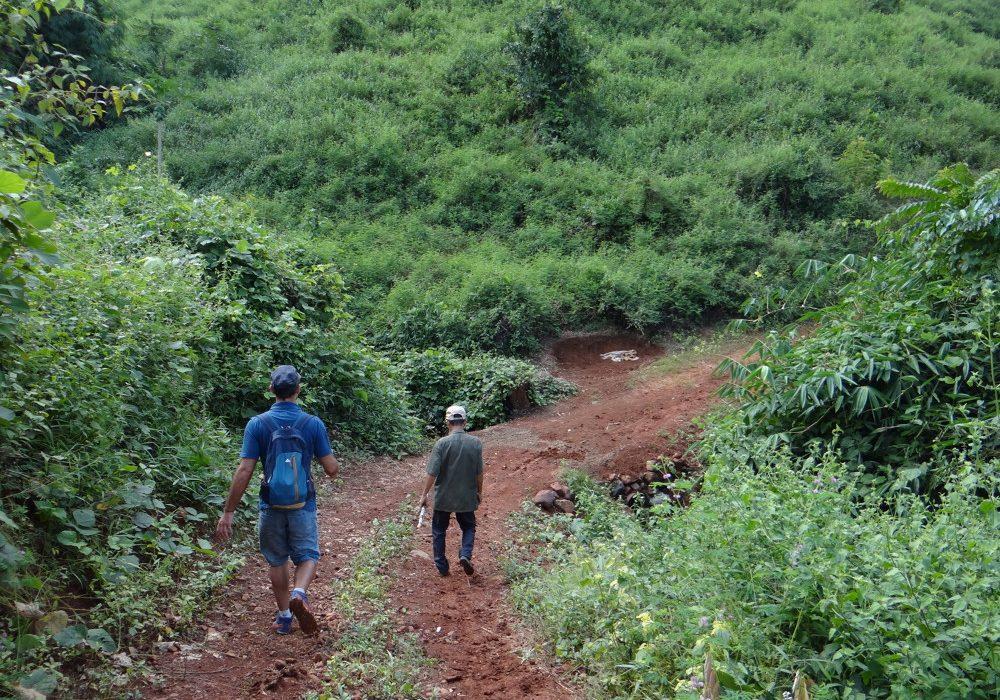 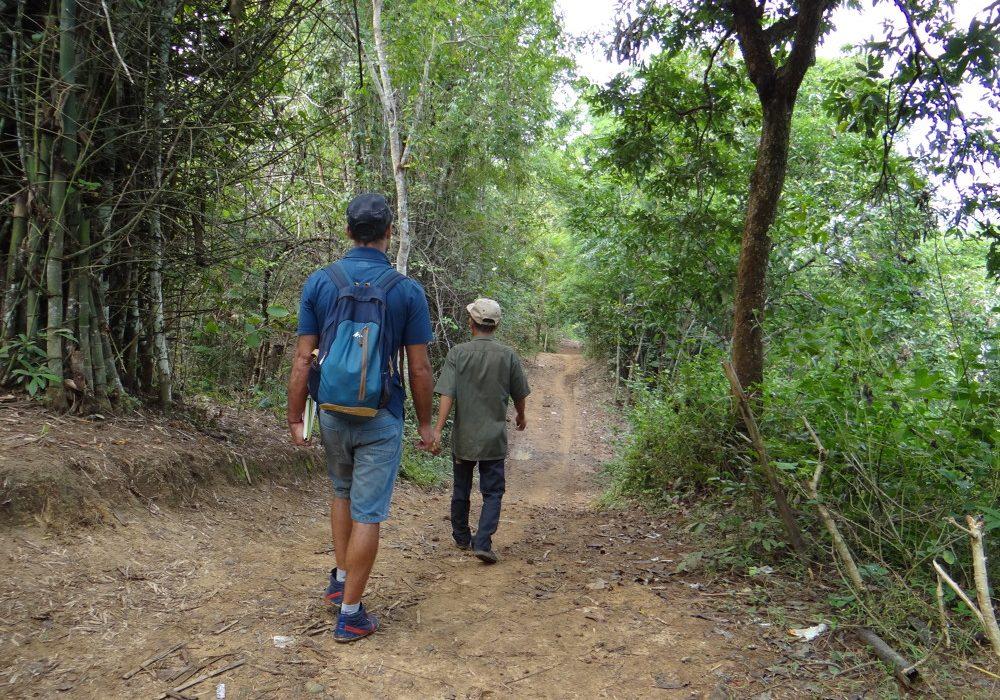 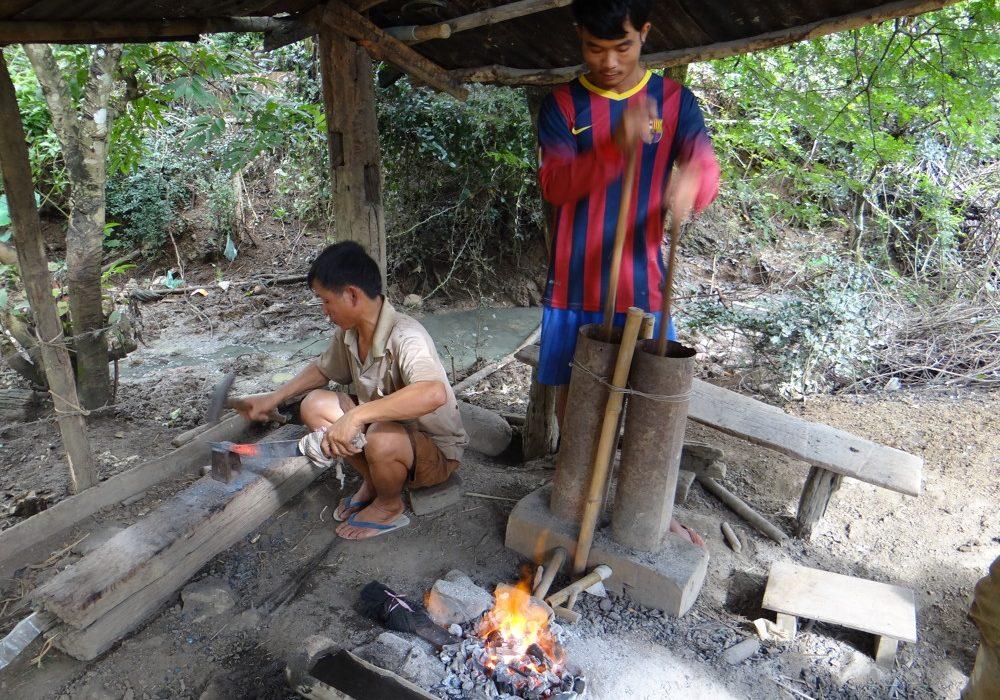 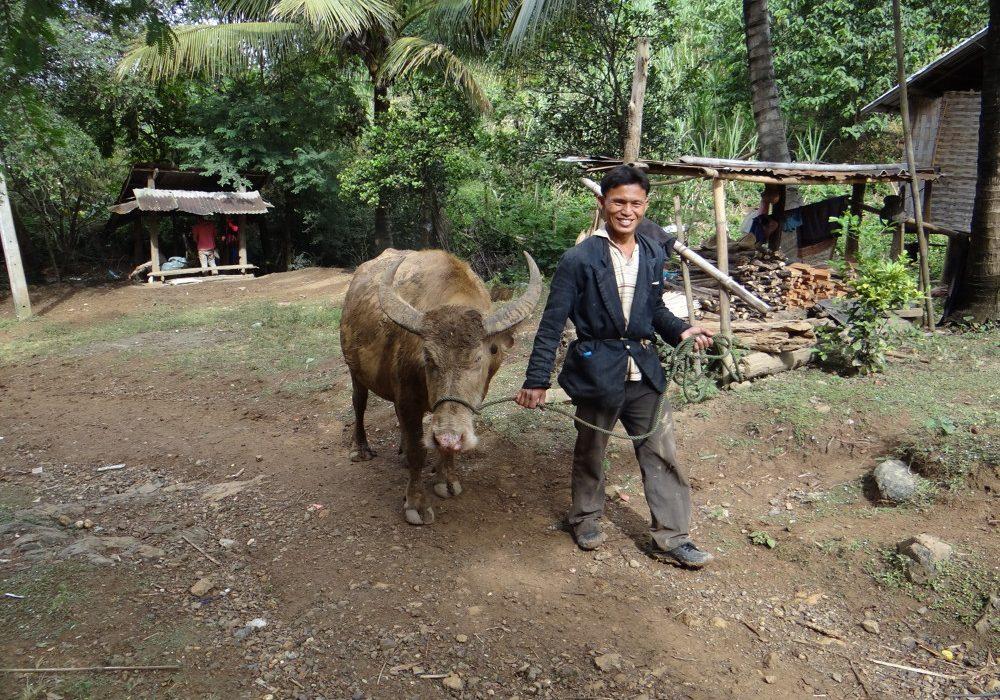 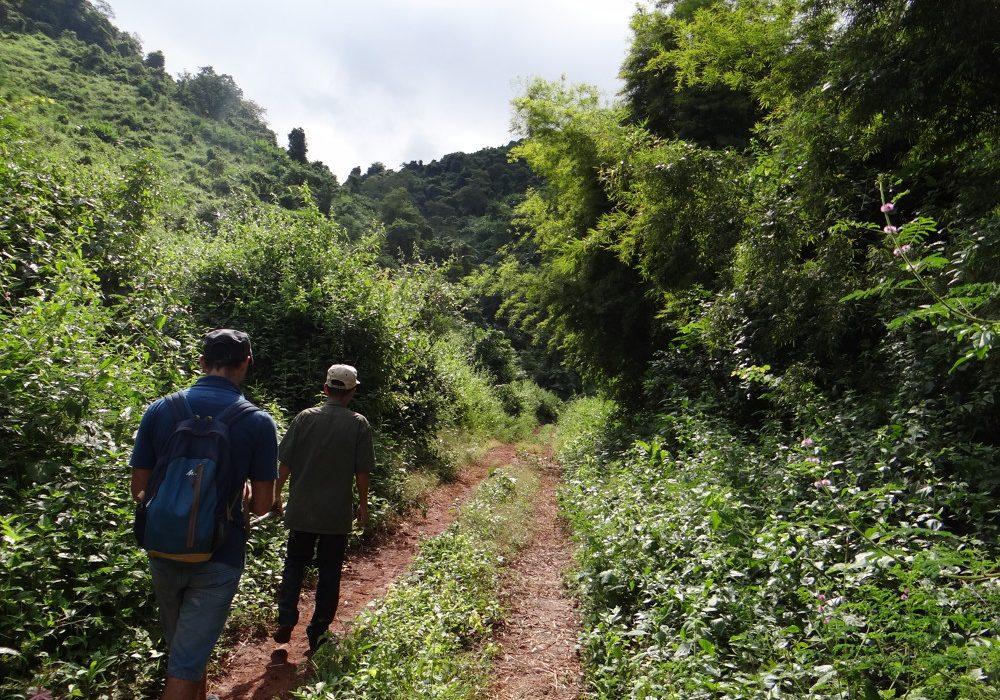 Easia Travel Head OfficeVietnam Head OfficeC/o: ATS Hotel, Suite 326 &327, 33B Pham Ngu Lao Street, Hanoi, VietnamTel: +84 24-39 33 13 62www.easia-travel.comFromToKmByDurationRoad conditionBan Nong HeoKuang Sy waterfall4Walk1h 30minEasyKuang SyLuang Prabang30Minivan45 minutesGoodLuang PrabangBan Nong Heo25 Minivan50 minutes 30 minutes of good road, 20 minutes of rougher, dirt road